МИНИСТЕРСТВО СПОРТА РОССИЙСКОЙ ФЕДЕРАЦИИРОССИЙСКАЯ АВТОМОБИЛЬНАЯ ФЕДЕРАЦИЯЧРОО ФЕДЕРАЦИЯ АВТОМОБИЛЬНОГО СПОРТА ЧЕЧЕНСКОЙ РЕСПУБЛИКИ«Согласовано»Президент ФедерацииАвтомобильного спорта Чеченской республики                                                           ______________М.И.Ахмадов                                                        
                                                                            «____»___________2018 г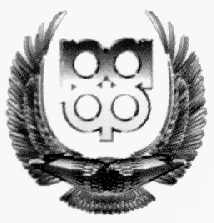 КУБОК АХМАТ ПО ДРЭГ-РЕЙСИНГУ8 июля 2018 г.РЕГЛАМЕНТГрозный , 2018 г.Раздел 2 Подробное расписаниеВоскресенье 8 июля 2018 г9.00 – 11.00 Административные проверки и техническая инспекция 9.00 – 11.00 Медицинский контроль 11.00 – 11.30 Брифинг участников11.30 – 12.30 Тренировки 12.30  – 13.00 Открытие соревнования13.00 – 16.00 Квалификационные заезды16.00 – 16.30 Перерыв 16.30 – Финальные заезды По окончанию - Награждение победителей и призеров Пилоты. Команды3.1. Заявкой на участие является Заявочная форма (Прилагается), на которой кроме данных Заявителя имеется его личная подпись о согласии выполнять все требования настоящего Регламента, Организатора и судейской коллегии соревнований.3.2.    На административные проверки Соревнования Заявитель предоставляет:3.2.1. Лицензию водителя РАФ, категории не ниже «Е», а в случае необходимостилицензию Заявителя РАФ, граждане иностранных государств предоставляют лицензию НАФ и документы, подтверждающие разрешение НАФ на участие.3.2.2. Рекомендуется Спортивный Технический паспорт РАФ на автомобиль принимающий участие в спортивных соревнованиях.3.2.3 Водительское удостоверение3.3. В одном классе один и тот же автомобиль может управляться только одним Водителем.3.4. Автомобиль может участвовать только в том классе, к которому будет отнесен (см. п.4).3.5. Кубок проводится в лично-командном зачете.3.6. Команды формируются в следующем порядке: состав команды 3 человек, по одному в одном из классов. Допускаются неполные команды.3.7. Принадлежность Водителя к той или иной Команде определяется командной заявкой.3.8. Победитель командного зачета определяется по наибольшей сумме набранных очков.3.9. Минимальное количество участников для формирования зачетных групп 5. В случае подачи менее 5 заявок в зачетную группу, зачет в этом классе не проводиться, а участники по решению Руководителя гонки переводятся в класс US.4. Автомобили* Автомобили делятся на классы следующим образом:Внимание!!!!! Система охлаждения в автомобилях всех классов должна быть наполнена ВОДОЙ.Невыполнение данного требования- отказ в участие на соревновании.* Эквивалентный объем подсчитывается путем умножения фактического рабочего объема двигателя на соответствующий коэффициент:- для автомобилей с приводными нагнетателями – 1,3;- для автомобилей с турбонагнетателями, включая комбинированный тип(приводной и турбонагнетатель вместе) – 1.7;- для автомобилей с роторно-поршневыми двигателями – 1,9.* Кроме идентификации автомобиля предварительная Тех.инспекция включает обязательную проверку состояния шин, ремней безопасности и защитных шлемов, каркаса безопасности и общее соответствие автомобиля ТТ.* Тех. Комиссар соревнования вправе не допустить а\м до участия, посчитав конструкцию машины опасной. Окончательное решение по данному вопросу принимает Руководитель гонки.* Отнесение автомобиля к классу заявляется самим Участником, однако окончательное решение (как перед стартами, так и по возможным протестам) остаётся за Тех. Комиссаром соревнований, который может руководствоваться расшифровкой VIN-кода автомобиля или другими критериями.5. Стартовые номера. Реклама5.1. Стартовый номер присваиваются при регистрации Заявителя.5.2. Заявитель обязан нанести на автомобиль предложенную Организатором рекламу: Обязательную и Необязательную. Места размещения публикуются на рисунке, выдаваемом при регистрации в комплекте с наклейками.- Отказ от размещения Обязательной рекламы обозначает отказ в старте.- Отказ от Необязательной рекламы компенсируется дополнительным денежным взносом Организатору, в размере двух заявочных взносов.От организатора:Исполнительный директор ЧРОО ФАС ЧР 									Удод С.ИРаздел А. Общая информация.Раздел А. Общая информация.Раздел А. Общая информация.1Название, адрес, телефон, факс и эл.адрес, ФИО и должность Организатора соревнованияЧеченская Региональная  общественная организация «Федерация автомобильного спорта Чеченской республики» 364913 , Чеченская республика , г. Грозный , ул. Химиков Президент ФАС ЧР : Мохмад Исаевич Ахмадов2Дата и место проведения соревнования8 июля 2018 годаЧеченская республика , г. Грозный3Начало проведения административных и технических проверокАдминистративные проверки8.07.2018 г – с 9:00 до 11:00Технические проверки8.07.2018 г – с 9:00 до 11:004Время старта заездов8.07.2018 г – с 11:305Стартовые взносыЛичный зачет за каждый автомобиль :STREETFSL,FSA – 2500 рублейFSB,US – 2500 рублейSPORTFSL,FSA – 3500 рублейFSB,US – 3500 рублейКомандный зачет – 5000 рублейСЕВЕРО-КАВКАЗСКИЙ БАНК ОАО «СБЕРБАНК РОССИИ» Г.СТАВРОПОЛЬ40703810960360000148301018106000000006600407026606Адрес, телефон, факс и эл.адрес организатораЧеченская Республика, г.Грозный, ул.Химиков, Автодром Крепость Грознаяfas_chr@mail.ru +7 8712  29-05-057Информация о трассе, в том числе:Приложение 2. Схема проезда к Автодрому Крепость Грозная8Точное местоположение на трассе:- помещения КСК, 2 этаж Пресс-центр8Точное местоположение на трассе:- помещения Руководителя гонки, 2 этаж ПУГ8Точное местоположение на трассе:- место проведения брифинга для Водителей и Участников, 2 этаж Брифинг-Зал8Точное местоположение на трассе:- административных проверок, 2 этаж Ресепшн8Точное местоположение на трассе:- технического осмотра и взвешивания, Бокс 98Точное местоположение на трассе:- закрытого парка, паддок автодрома8Точное местоположение на трассе:- официальной доски информации, подъезд 18Точное местоположение на трассе:- места проведения пресс-конференции для победителей, 2 этаж Брифинг-зал9Список наград и призов соревнованияКубки, медали, призы от спонсоров10Список официальных лиц, назначенных Организатором:- спортивный комиссар Сергей Удод (ССВК, А18-177, Грозный)10Список официальных лиц, назначенных Организатором:- руководитель гонки Албаков Мурад (СС2К, В18-2301, Грозный)- главный секретарь Муслим Барзанкаев (СС2К, B18-2323, Грозный)- старший технический контроллер Шапиев Абубакар (СС3К, С18-6681, Грозный)- главный врач соревнованияОсмаев Алу- зам руководителя гонки по безопасности и маршруту Шадалов Ислам (СС2К, В18-2300 №, Грозный)Главный хронометристЛом-Али Ибрагимов (СС2К, B18-2333, Грозный)- секретарь коллегии спортивных комиссаров Руслан Романов (СС1К, B18-1037, Казань)11Сумма залога, взимаемая при подаче протеста15 000 руб.12Сумма залога, взимаемая при подаче апелляции10 000 руб.Раздел Б. Дополнительная информация.Раздел Б. Дополнительная информация.Раздел Б. Дополнительная информация.1Спортивный комиссар с полномочиями РАФ (председатель КСК)	Александр АбъяновСпортивный комиссар РАФ	Виталий Дудин2Наблюдатель РАФТигран Сеферян3Технический делегат РАФПо назначению4Пресс-делегат (если назначен)5Делегат по безопасности (если назначен)По назначениюКлассПолное наименованиеКатегорияЭффективный объем двигателяСТРИТ:FSL-STREETЛегковойАвтомобили без ограничений по типу привода. С атмосферным мотором объемом двигателя до 2500 кубических сантиметров, и до 3500 передний привод с автоматической коробкой переключений передачFSA-STREETЛегковойАвтомобили с приводом на одну ось с эквивалентным объемом двигателя до 3400 кубических сантиметров, и до 4400 кубических сантиметров с приводом на переднюю ось. Автомобили с полным приводом с эквивалентным объемом двигателя до 3200 кубических сантиметров, оборудованные автоматическими коробками перемены передачFS-B- STREETЛегковойАвтомобили с приводом на одну ось с эквивалентным объемом двигателя от 4400 – и выше кубических сантиметров. Автомобили с полным приводом с эквивалентным объемом двигателя до 3200 кубических сантиметров с механической коробкой переключения передач, и автомобили с полным приводом с эквивалентным объемом двигателя до 3300 кубических сантиметров, оборудованные автоматическими коробками перемены передачUS- STREETЛегковойАвтомобили, не вошедшие в предыдущие классы, без ограничений по типу приводаСПОРТ:FSL-SPORTЛегковойАвтомобили с моноприводом. С атмосферным мотором объемом двигателя до 3800 кубических сантиметров. Число цилиндров должно соответствовать заводским числамFSA - SPORTЛегковойFWD - ПЕРЕДНИЙ ПРИВОДFSB - SPORTЛегковойRWD - ЗАДНИЙ ПРИВОДUS – SPORTЛегковойAWD - ПОЛНЫЙ ПРИВОД